中国新闻奖新闻摄影参评作品推荐表标题标题标题《万里姻缘泉州牵！意大利小伙来了场闽南婚礼》《万里姻缘泉州牵！意大利小伙来了场闽南婚礼》《万里姻缘泉州牵！意大利小伙来了场闽南婚礼》《万里姻缘泉州牵！意大利小伙来了场闽南婚礼》《万里姻缘泉州牵！意大利小伙来了场闽南婚礼》《万里姻缘泉州牵！意大利小伙来了场闽南婚礼》作品类别新闻摄影组照类（单幅/组照/国际传播）新闻摄影组照类（单幅/组照/国际传播）新闻摄影组照类（单幅/组照/国际传播）新闻摄影组照类（单幅/组照/国际传播）作者作者作者陈英杰陈英杰陈英杰陈英杰陈英杰陈英杰编辑刘惠嘉刘惠嘉刘惠嘉刘惠嘉原创单位原创单位原创单位泉州晚报社泉州晚报社泉州晚报社泉州晚报社泉州晚报社泉州晚报社刊播单位泉州晚报社泉州晚报社泉州晚报社泉州晚报社刊播版面(名称及版次)刊播版面(名称及版次)刊播版面(名称及版次)《泉州通》APP《泉州通》APP《泉州通》APP《泉州通》APP《泉州通》APP《泉州通》APP刊播日期2021年5月1 日2021年5月1 日2021年5月1 日2021年5月1 日新媒体作品网址新媒体作品网址新媒体作品网址https://share.qztqz.com/pub/template/displayTemplate/news/newsDetail/27/111302.html?isShare=truehttps://share.qztqz.com/pub/template/displayTemplate/news/newsDetail/27/111302.html?isShare=truehttps://share.qztqz.com/pub/template/displayTemplate/news/newsDetail/27/111302.html?isShare=truehttps://share.qztqz.com/pub/template/displayTemplate/news/newsDetail/27/111302.html?isShare=truehttps://share.qztqz.com/pub/template/displayTemplate/news/newsDetail/27/111302.html?isShare=truehttps://share.qztqz.com/pub/template/displayTemplate/news/newsDetail/27/111302.html?isShare=truehttps://share.qztqz.com/pub/template/displayTemplate/news/newsDetail/27/111302.html?isShare=truehttps://share.qztqz.com/pub/template/displayTemplate/news/newsDetail/27/111302.html?isShare=truehttps://share.qztqz.com/pub/template/displayTemplate/news/newsDetail/27/111302.html?isShare=truehttps://share.qztqz.com/pub/template/displayTemplate/news/newsDetail/27/111302.html?isShare=truehttps://share.qztqz.com/pub/template/displayTemplate/news/newsDetail/27/111302.html?isShare=true所配合的文字报道的标题所配合的文字报道的标题所配合的文字报道的标题所配合的文字报道的标题所配合的文字报道的标题所配合的文字报道的标题《万里姻缘泉州牵！意大利小伙来了场闽南婚礼》《万里姻缘泉州牵！意大利小伙来了场闽南婚礼》《万里姻缘泉州牵！意大利小伙来了场闽南婚礼》《万里姻缘泉州牵！意大利小伙来了场闽南婚礼》《万里姻缘泉州牵！意大利小伙来了场闽南婚礼》《万里姻缘泉州牵！意大利小伙来了场闽南婚礼》《万里姻缘泉州牵！意大利小伙来了场闽南婚礼》《万里姻缘泉州牵！意大利小伙来了场闽南婚礼》︵采作编品过简程介︶2021年5月1日，一场别开生面的婚礼在石狮蚶江举行。艾罗斯是意大利人，林园园是泉州石狮蚶江人，两人在网上相识，相差12岁但是同月同日生，11年前艾罗斯不远万里，漂洋过海来到中国与林园园相见。7年前，艾罗斯和园园在中国结婚并定居，但是一直没有举行传统婚礼，今天是五月一日，也是他们的生日，于是他们特意举行婚礼邀请大家见证幸福。2021年5月1日，一场别开生面的婚礼在石狮蚶江举行。艾罗斯是意大利人，林园园是泉州石狮蚶江人，两人在网上相识，相差12岁但是同月同日生，11年前艾罗斯不远万里，漂洋过海来到中国与林园园相见。7年前，艾罗斯和园园在中国结婚并定居，但是一直没有举行传统婚礼，今天是五月一日，也是他们的生日，于是他们特意举行婚礼邀请大家见证幸福。2021年5月1日，一场别开生面的婚礼在石狮蚶江举行。艾罗斯是意大利人，林园园是泉州石狮蚶江人，两人在网上相识，相差12岁但是同月同日生，11年前艾罗斯不远万里，漂洋过海来到中国与林园园相见。7年前，艾罗斯和园园在中国结婚并定居，但是一直没有举行传统婚礼，今天是五月一日，也是他们的生日，于是他们特意举行婚礼邀请大家见证幸福。2021年5月1日，一场别开生面的婚礼在石狮蚶江举行。艾罗斯是意大利人，林园园是泉州石狮蚶江人，两人在网上相识，相差12岁但是同月同日生，11年前艾罗斯不远万里，漂洋过海来到中国与林园园相见。7年前，艾罗斯和园园在中国结婚并定居，但是一直没有举行传统婚礼，今天是五月一日，也是他们的生日，于是他们特意举行婚礼邀请大家见证幸福。2021年5月1日，一场别开生面的婚礼在石狮蚶江举行。艾罗斯是意大利人，林园园是泉州石狮蚶江人，两人在网上相识，相差12岁但是同月同日生，11年前艾罗斯不远万里，漂洋过海来到中国与林园园相见。7年前，艾罗斯和园园在中国结婚并定居，但是一直没有举行传统婚礼，今天是五月一日，也是他们的生日，于是他们特意举行婚礼邀请大家见证幸福。2021年5月1日，一场别开生面的婚礼在石狮蚶江举行。艾罗斯是意大利人，林园园是泉州石狮蚶江人，两人在网上相识，相差12岁但是同月同日生，11年前艾罗斯不远万里，漂洋过海来到中国与林园园相见。7年前，艾罗斯和园园在中国结婚并定居，但是一直没有举行传统婚礼，今天是五月一日，也是他们的生日，于是他们特意举行婚礼邀请大家见证幸福。2021年5月1日，一场别开生面的婚礼在石狮蚶江举行。艾罗斯是意大利人，林园园是泉州石狮蚶江人，两人在网上相识，相差12岁但是同月同日生，11年前艾罗斯不远万里，漂洋过海来到中国与林园园相见。7年前，艾罗斯和园园在中国结婚并定居，但是一直没有举行传统婚礼，今天是五月一日，也是他们的生日，于是他们特意举行婚礼邀请大家见证幸福。2021年5月1日，一场别开生面的婚礼在石狮蚶江举行。艾罗斯是意大利人，林园园是泉州石狮蚶江人，两人在网上相识，相差12岁但是同月同日生，11年前艾罗斯不远万里，漂洋过海来到中国与林园园相见。7年前，艾罗斯和园园在中国结婚并定居，但是一直没有举行传统婚礼，今天是五月一日，也是他们的生日，于是他们特意举行婚礼邀请大家见证幸福。2021年5月1日，一场别开生面的婚礼在石狮蚶江举行。艾罗斯是意大利人，林园园是泉州石狮蚶江人，两人在网上相识，相差12岁但是同月同日生，11年前艾罗斯不远万里，漂洋过海来到中国与林园园相见。7年前，艾罗斯和园园在中国结婚并定居，但是一直没有举行传统婚礼，今天是五月一日，也是他们的生日，于是他们特意举行婚礼邀请大家见证幸福。2021年5月1日，一场别开生面的婚礼在石狮蚶江举行。艾罗斯是意大利人，林园园是泉州石狮蚶江人，两人在网上相识，相差12岁但是同月同日生，11年前艾罗斯不远万里，漂洋过海来到中国与林园园相见。7年前，艾罗斯和园园在中国结婚并定居，但是一直没有举行传统婚礼，今天是五月一日，也是他们的生日，于是他们特意举行婚礼邀请大家见证幸福。2021年5月1日，一场别开生面的婚礼在石狮蚶江举行。艾罗斯是意大利人，林园园是泉州石狮蚶江人，两人在网上相识，相差12岁但是同月同日生，11年前艾罗斯不远万里，漂洋过海来到中国与林园园相见。7年前，艾罗斯和园园在中国结婚并定居，但是一直没有举行传统婚礼，今天是五月一日，也是他们的生日，于是他们特意举行婚礼邀请大家见证幸福。2021年5月1日，一场别开生面的婚礼在石狮蚶江举行。艾罗斯是意大利人，林园园是泉州石狮蚶江人，两人在网上相识，相差12岁但是同月同日生，11年前艾罗斯不远万里，漂洋过海来到中国与林园园相见。7年前，艾罗斯和园园在中国结婚并定居，但是一直没有举行传统婚礼，今天是五月一日，也是他们的生日，于是他们特意举行婚礼邀请大家见证幸福。2021年5月1日，一场别开生面的婚礼在石狮蚶江举行。艾罗斯是意大利人，林园园是泉州石狮蚶江人，两人在网上相识，相差12岁但是同月同日生，11年前艾罗斯不远万里，漂洋过海来到中国与林园园相见。7年前，艾罗斯和园园在中国结婚并定居，但是一直没有举行传统婚礼，今天是五月一日，也是他们的生日，于是他们特意举行婚礼邀请大家见证幸福。社会效果700多年前意大利旅行家马可·波罗漂洋过海来到泉州并盛赞泉州为“东方第一大港”，700多年后，一位意大利人艾罗斯再次来到泉州，并因为爱情定居泉州、爱上泉州，并成为泉州石狮文旅局的一名签约摄影，用镜头记录和宣传美丽的泉州。记者长期跟踪报道意大利艾罗斯在泉州的生活和爱情故事，后来我们报道艾罗斯在泉的故事也被央视多家媒体转载报道。700多年前意大利旅行家马可·波罗漂洋过海来到泉州并盛赞泉州为“东方第一大港”，700多年后，一位意大利人艾罗斯再次来到泉州，并因为爱情定居泉州、爱上泉州，并成为泉州石狮文旅局的一名签约摄影，用镜头记录和宣传美丽的泉州。记者长期跟踪报道意大利艾罗斯在泉州的生活和爱情故事，后来我们报道艾罗斯在泉的故事也被央视多家媒体转载报道。700多年前意大利旅行家马可·波罗漂洋过海来到泉州并盛赞泉州为“东方第一大港”，700多年后，一位意大利人艾罗斯再次来到泉州，并因为爱情定居泉州、爱上泉州，并成为泉州石狮文旅局的一名签约摄影，用镜头记录和宣传美丽的泉州。记者长期跟踪报道意大利艾罗斯在泉州的生活和爱情故事，后来我们报道艾罗斯在泉的故事也被央视多家媒体转载报道。700多年前意大利旅行家马可·波罗漂洋过海来到泉州并盛赞泉州为“东方第一大港”，700多年后，一位意大利人艾罗斯再次来到泉州，并因为爱情定居泉州、爱上泉州，并成为泉州石狮文旅局的一名签约摄影，用镜头记录和宣传美丽的泉州。记者长期跟踪报道意大利艾罗斯在泉州的生活和爱情故事，后来我们报道艾罗斯在泉的故事也被央视多家媒体转载报道。700多年前意大利旅行家马可·波罗漂洋过海来到泉州并盛赞泉州为“东方第一大港”，700多年后，一位意大利人艾罗斯再次来到泉州，并因为爱情定居泉州、爱上泉州，并成为泉州石狮文旅局的一名签约摄影，用镜头记录和宣传美丽的泉州。记者长期跟踪报道意大利艾罗斯在泉州的生活和爱情故事，后来我们报道艾罗斯在泉的故事也被央视多家媒体转载报道。700多年前意大利旅行家马可·波罗漂洋过海来到泉州并盛赞泉州为“东方第一大港”，700多年后，一位意大利人艾罗斯再次来到泉州，并因为爱情定居泉州、爱上泉州，并成为泉州石狮文旅局的一名签约摄影，用镜头记录和宣传美丽的泉州。记者长期跟踪报道意大利艾罗斯在泉州的生活和爱情故事，后来我们报道艾罗斯在泉的故事也被央视多家媒体转载报道。700多年前意大利旅行家马可·波罗漂洋过海来到泉州并盛赞泉州为“东方第一大港”，700多年后，一位意大利人艾罗斯再次来到泉州，并因为爱情定居泉州、爱上泉州，并成为泉州石狮文旅局的一名签约摄影，用镜头记录和宣传美丽的泉州。记者长期跟踪报道意大利艾罗斯在泉州的生活和爱情故事，后来我们报道艾罗斯在泉的故事也被央视多家媒体转载报道。700多年前意大利旅行家马可·波罗漂洋过海来到泉州并盛赞泉州为“东方第一大港”，700多年后，一位意大利人艾罗斯再次来到泉州，并因为爱情定居泉州、爱上泉州，并成为泉州石狮文旅局的一名签约摄影，用镜头记录和宣传美丽的泉州。记者长期跟踪报道意大利艾罗斯在泉州的生活和爱情故事，后来我们报道艾罗斯在泉的故事也被央视多家媒体转载报道。700多年前意大利旅行家马可·波罗漂洋过海来到泉州并盛赞泉州为“东方第一大港”，700多年后，一位意大利人艾罗斯再次来到泉州，并因为爱情定居泉州、爱上泉州，并成为泉州石狮文旅局的一名签约摄影，用镜头记录和宣传美丽的泉州。记者长期跟踪报道意大利艾罗斯在泉州的生活和爱情故事，后来我们报道艾罗斯在泉的故事也被央视多家媒体转载报道。700多年前意大利旅行家马可·波罗漂洋过海来到泉州并盛赞泉州为“东方第一大港”，700多年后，一位意大利人艾罗斯再次来到泉州，并因为爱情定居泉州、爱上泉州，并成为泉州石狮文旅局的一名签约摄影，用镜头记录和宣传美丽的泉州。记者长期跟踪报道意大利艾罗斯在泉州的生活和爱情故事，后来我们报道艾罗斯在泉的故事也被央视多家媒体转载报道。700多年前意大利旅行家马可·波罗漂洋过海来到泉州并盛赞泉州为“东方第一大港”，700多年后，一位意大利人艾罗斯再次来到泉州，并因为爱情定居泉州、爱上泉州，并成为泉州石狮文旅局的一名签约摄影，用镜头记录和宣传美丽的泉州。记者长期跟踪报道意大利艾罗斯在泉州的生活和爱情故事，后来我们报道艾罗斯在泉的故事也被央视多家媒体转载报道。700多年前意大利旅行家马可·波罗漂洋过海来到泉州并盛赞泉州为“东方第一大港”，700多年后，一位意大利人艾罗斯再次来到泉州，并因为爱情定居泉州、爱上泉州，并成为泉州石狮文旅局的一名签约摄影，用镜头记录和宣传美丽的泉州。记者长期跟踪报道意大利艾罗斯在泉州的生活和爱情故事，后来我们报道艾罗斯在泉的故事也被央视多家媒体转载报道。700多年前意大利旅行家马可·波罗漂洋过海来到泉州并盛赞泉州为“东方第一大港”，700多年后，一位意大利人艾罗斯再次来到泉州，并因为爱情定居泉州、爱上泉州，并成为泉州石狮文旅局的一名签约摄影，用镜头记录和宣传美丽的泉州。记者长期跟踪报道意大利艾罗斯在泉州的生活和爱情故事，后来我们报道艾罗斯在泉的故事也被央视多家媒体转载报道。︵初推评荐评理语由︶签名：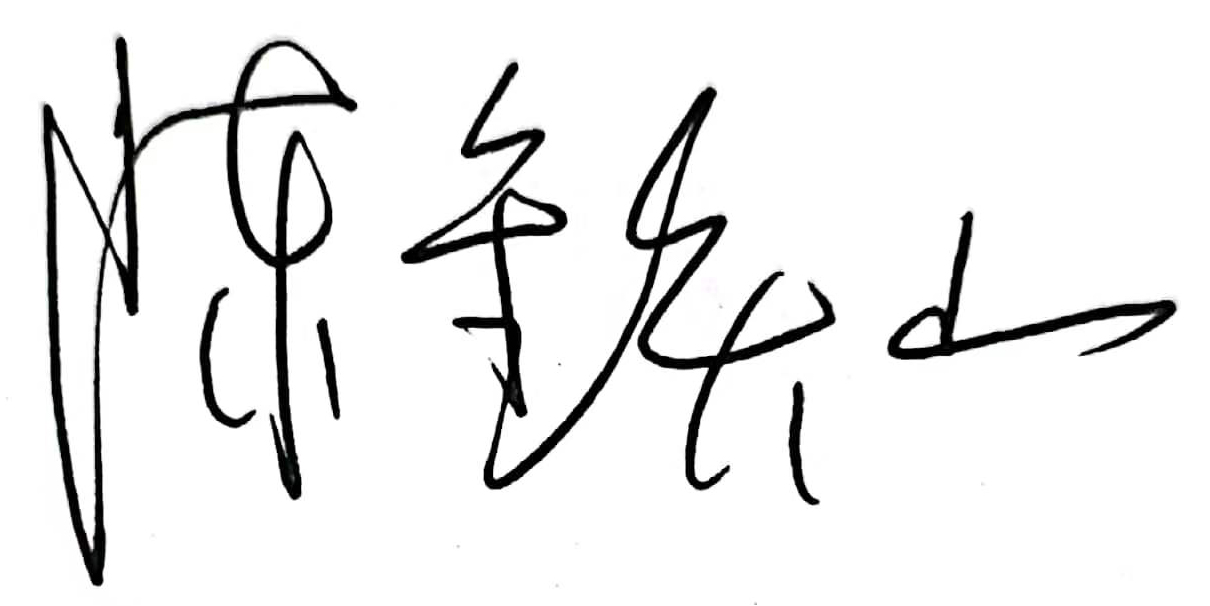 （盖单位公章）                                        2022年 5 月 31 日签名：（盖单位公章）                                        2022年 5 月 31 日签名：（盖单位公章）                                        2022年 5 月 31 日签名：（盖单位公章）                                        2022年 5 月 31 日签名：（盖单位公章）                                        2022年 5 月 31 日签名：（盖单位公章）                                        2022年 5 月 31 日签名：（盖单位公章）                                        2022年 5 月 31 日签名：（盖单位公章）                                        2022年 5 月 31 日签名：（盖单位公章）                                        2022年 5 月 31 日签名：（盖单位公章）                                        2022年 5 月 31 日签名：（盖单位公章）                                        2022年 5 月 31 日签名：（盖单位公章）                                        2022年 5 月 31 日签名：（盖单位公章）                                        2022年 5 月 31 日联系人（作者）联系人（作者）联系人（作者）陈英杰陈英杰陈英杰陈英杰手机1385079663313850796633电话电话059522500025059522500025电子邮箱电子邮箱114686006@qq.com114686006@qq.com114686006@qq.com114686006@qq.com114686006@qq.com114686006@qq.com114686006@qq.com114686006@qq.com邮编邮编362000362000地址地址泉州市丰泽区刺桐南路泉州晚报大厦2楼摄影部泉州市丰泽区刺桐南路泉州晚报大厦2楼摄影部泉州市丰泽区刺桐南路泉州晚报大厦2楼摄影部泉州市丰泽区刺桐南路泉州晚报大厦2楼摄影部泉州市丰泽区刺桐南路泉州晚报大厦2楼摄影部泉州市丰泽区刺桐南路泉州晚报大厦2楼摄影部泉州市丰泽区刺桐南路泉州晚报大厦2楼摄影部泉州市丰泽区刺桐南路泉州晚报大厦2楼摄影部泉州市丰泽区刺桐南路泉州晚报大厦2楼摄影部泉州市丰泽区刺桐南路泉州晚报大厦2楼摄影部泉州市丰泽区刺桐南路泉州晚报大厦2楼摄影部泉州市丰泽区刺桐南路泉州晚报大厦2楼摄影部以下仅供自荐作品填写以下仅供自荐作品填写以下仅供自荐作品填写以下仅供自荐作品填写以下仅供自荐作品填写以下仅供自荐作品填写以下仅供自荐作品填写以下仅供自荐作品填写以下仅供自荐作品填写以下仅供自荐作品填写以下仅供自荐作品填写以下仅供自荐作品填写以下仅供自荐作品填写以下仅供自荐作品填写获奖项名称等级获奖项名称等级获奖项名称等级获奖项名称等级获奖项名称等级推荐人姓名推荐人姓名推荐人姓名推荐人姓名单位、职称单位、职称手机手机推荐人姓名推荐人姓名推荐人姓名推荐人姓名单位、职称单位、职称手机手机此表可从中国记协网www.zgjx.cn下载。此表可从中国记协网www.zgjx.cn下载。此表可从中国记协网www.zgjx.cn下载。此表可从中国记协网www.zgjx.cn下载。此表可从中国记协网www.zgjx.cn下载。此表可从中国记协网www.zgjx.cn下载。此表可从中国记协网www.zgjx.cn下载。此表可从中国记协网www.zgjx.cn下载。此表可从中国记协网www.zgjx.cn下载。此表可从中国记协网www.zgjx.cn下载。此表可从中国记协网www.zgjx.cn下载。此表可从中国记协网www.zgjx.cn下载。此表可从中国记协网www.zgjx.cn下载。此表可从中国记协网www.zgjx.cn下载。